         			         The Structure of The Order                                                                                                         As a Daughter, you are first a member of a Chapter . . . but you are a part of so much more . . . you are part of an Order that has over 20,000 members in the United States and Chapters in 21 countries around the world.  How can you keep current about activities within The Order and especially the local community of Daughters?  Publications provide timely information, but a publication cannot replace being in the company and presence of other Daughters.   Gatherings provide an opportunity to inform us, inspire us and nurture us, as we continue the “work we are called to do.”   Below is a listing of times that we can personally connect with other Daughters at the Diocesan, Deanery, Provincial and National levels.  The various meetings are time well spent as we encourage and support each other on our journey.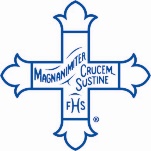  YOUR CHAPTER :__      __ Each Chapter decides on the place, time, and number of meetings to be held. 		                                                                                                                                                                                              YOUR DIOCESE: Central Florida_      112 Dioceses are in the Episcopal church_              Publishes The Flame	                                                                                                                                                                                                         All Daughters are members of a Parish in a Diocese. Within the structure of the DOK, your Diocese is called the Diocesan Assembly of Central Florida.   The website is wwwDOKcentralfl.org.                       Each Diocesan Assembly determines its meeting schedule. Our Assembly meets 4 times during the year:            January:        New Dawn, New Day, New Year, meeting for all Diocesan Daughters.                              April-May:    Spring Retreat for all Diocesan Daughters.                              July:                Summer Bible Study via Zoom for all Diocesan Daughters.		 September:  Fall Assembly (Annual meeting) for all Diocesan Daughters.                                                                                                                                                                                                                                                                                                                                                                                             YOUR DEANERY:                         Southeast, Southwest, Northeast, Northwest, and Central		  The Diocese of Central Florida is divided into 5 Deaneries:  Southeast, Southwest, Northeast, Northwest,      and Central.   Each Deanery represents a geographic area.  A Deanery meeting is held for all Chapter members within a specific Deanery.                                                                                                                                                                                                                                                                               Each Deanery holds 1 meeting a year at various dates and parishes within the Deanery. YOUR PROVINCE:  Province IV         20 Diocesesarein Province IV)                           Publishes The Messenger	The Diocese of Central Florida is a part of Province IV and there are 2 meetings a year. All Daughters  within the Province are encouraged to attend.  							October:  The annual meeting is held at Kanuga Conference Center, Hendersonville, N.C.                                       June-July: A summer meeting is held at various places within the Province.  It is held mainly for our                                 Junior Daughters; however, Seniors are encouraged to attend.   Triennial Meeting              	   Held every 3 years 								                                                                                                                                                                             In 2024:  June 26 – 30 in Louisville, KY                                        Information is published in The Royal Cross                                                                All Daughters of the King, including International Daughters, participate.  It meets every 3 years  and is                        held at different locations around the United States, usually held in the Spring.   The 15-member National Council is elected by delegates at Triennial.    __________________________________________________________________________________________    		   National Office of The Order: 		             	                                     Publishes The Royal Cross and Cross+Links  Margaret J. Franklin Center                           Phone  770-517-8552                        Email:   DOK1885@doknational.org                                                                                                                                                                                                                                                                                                                                                                                                                                                                                                                                                                                                                                                    101 Weatherstone Dr, Ste 870                                                                                                                                                Woodstock, GA   30188-7007                       WEBSITE: doknational.org                 (see for General Information and Forms)                                                                                                                                                                     